Homonyms:Find the words that have the same sound as the clue, but are spelled differently.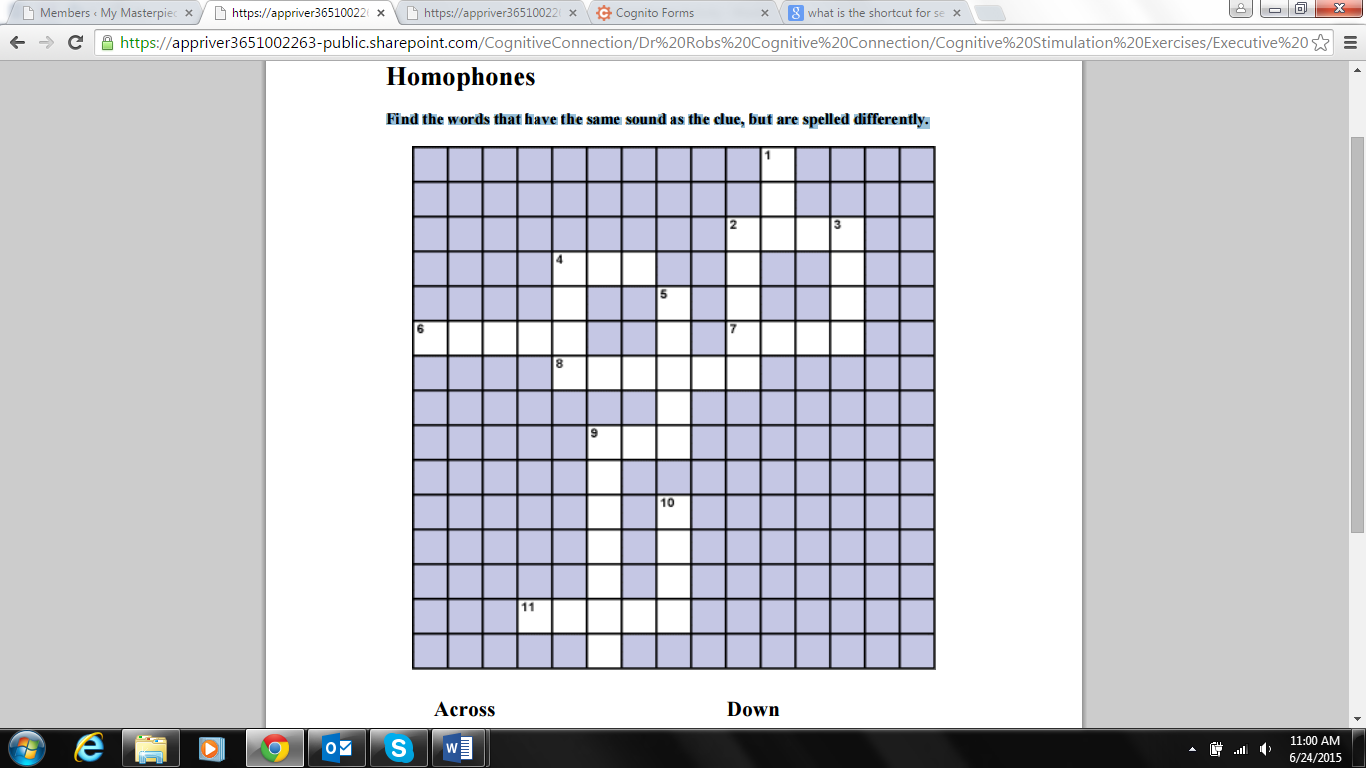 Across 					Down2. red 	8. wait			1. sea	5. knight4. by 	9. aunt			2. write	9. aloud6. clothes 	11. there			3. dear	10. for7. our 					4. blue Homonyms: SOLUTIONSAcross:2. Read4. Buy6. Close7. Hour8. Weight9. Ant11. TheirDown:1. See2. Right3. Deer4. Blew5. Night9. Allowed10. Four